Veckobrev, vecka 12Allmän informationNya böckerVi har köpt in många nya fina och bra böcker till vårt bibliotek. Det är föreningens medlemspengar som använts. Stort tack till alla er som är medlemmar i föreningen och på så vis bidrar till att vi kan bygga ut vårt bibliotek!LäsårstiderNu finns nästa års läsårstider på hemsidan. Vill ni redan nu planera eventuella ledigheter finns datum/perioder för nationella prov (åk 3 och 6) på skolverkets hemsida. Ledighet för dessa elever beviljas ej (i så fall under mycket speciella omständigheter) under provdatum. Skolskjuts samt 10-12 års verksamhetNu börjar det bli dags att ansöka om skolskjuts samt plats i vår 10-12 års verksamhet inför nästa läsår. Observera att alla ansöker på nytt om skolskjuts inför varje läsår, även de som haft skolskjuts tidigare. SkolskjutsGenerellt gäller att elever i en friskola inte har rätt till skolskjuts om det inte finns möjlighet att åka med allmän kollektivtrafik.  När det gäller Kvarsebo skola har det när friskolan startade tagits ett beslut att elever ska ges möjlighet till skolskjuts. Beslutet innebär att elever i Kvarsebo skola f o m förskoleklass t o m årskurs 6 som har behov av skolskjuts ska kunna få det inom ramen för det ekonomiska utrymmet för verksamheten. Skolverksamheten får inga kommunala eller statliga bidrag riktat till skolskjuts utan medlen tas av det allmänna bidraget för varje elev.10-12 års verksamhet (fritidshem)10-12 års verksamhet är alltså frita för barn i åk 4-6. Barn- och ungdomsnämnden i Norrköpings kommun tillämpar regeln att vårdnadshavare inte kan ansöka hos kommunen om skolbarnomsorg för barn som är 10-12 år. Ansökan sker istället med blankett till rektor. I början av varje termin får vårdnadshavaren en faktura från skolan som är baserad på självkostnadspris för frukost, mellanmål och lunch vid lov- och studiedagar. Det är endast denna avgift som kommer att tas ut för perioden, alltså inte ytterligare fakturor från kommun.Information och ansökningsblanketter finns på hemsidan www.kvarseboskola.seAnsökningarna ska lämnas till rektor senast 15/4 2016FörskolaDenna vecka har vi påskpysslat en hel del. Vi har bland annat gjort glad påsk-kort som vi skickat med Rosamarias mamma till en förskola/skola i Tanzania, målat påskägg som vi hängt i vårt påskris på gården och skapat söta bomullskaniner. Under veckan har vi dessutom varit ute mycket och lekt på förskolans gård samt skolgården. De äldre barnen tycker det är jättekul att få spela kula tillsammans med eleverna på skolan. Kulsäsongen är i full gång! I onsdags eftermiddag var det öppet hus och barnen gjorde påskkort med sina tum- och handavtryck. Sedan gick vi ner till gympasalen och hade miniröris.På torsdagen hade vi påskbord till lunch, innehållande: potatis, ägg, köttbullar, prinskorv m.m. Mums! Barnen fick även klä ut sig till påskkärringar om de ville. Efter lunch hade vi äggjakt på gården i det soliga vädret!SkolaI onsdags eftermiddag planterade eleverna påskblommor i vita krukor. Säkert många av er där hemma som har fått en fin påskplantering!I torsdags var bokbussen här och vi lånade nya, spännande böcker.Åk F-3F-1 har gjort sorteringsövningar med pärlor. Pärlorna gick att sortera på många olika sätt, och eleverna fick förklara för varandra hur de tänkt. Vi har även lekt ”Lattjo-lajbanlådan med bilder, där eleverna fick gissa och förklara vilken av de fyra bilderna som skulle bort. De har även arbetat med dubbelt och hälften.I matten har åk 2-3 arbetat med olika stenciler. Dubbelt och hälften på olika nivåer, hemliga tal (talsorter och bråk) och öppna utsagor (ett tal saknas i en uträkning).I engelskan har vi lärt oss vad olika kroppsdelar heter.Åk 4-6I musiken har vi gått igenom trumsetets delar. Eleverna tränade också på att kompa i 2-takt och 4-takt.På No-lektionen följde vi upp förra veckan genom att eleverna skriftligt fick svara på några frågor.I engelskan har vi lyssnat på texter och tränat grammatik genom olika övningar på datorn (suo-online). Eleverna har fortsatt att arbeta med matte inom olika områden.Idrott På idrotten har vi fortsatt med tema basket. F-2 tränade på att ha bollkontroll, passa varandra med mjuk boll, dribbla slalom mellan koner. Vi lekte två lekar, ”Städare och stökare” samt ”Rödljus”.3-6 gick igenom basketregler. Vi övade på anfall och försvar. Eleverna fick även träna på bollkontroll genom olika lekar och övningar (plocka upp en ärtpåse samtidigt som man studsar, studsa och försöka putta ut någon annans boll, svansleken med boll). Vi har även spelat match.FritaMåndag: Vi hade tyst läsning, sedan blev det utelek på skolgården och pyssel i biblioteket. Tisdag: Utelek på skolgården, spela kula är väldigt populärt. Kulsäsongen är i full gång nu! Onsdag: Idag gick vi till skogen och plockade björkris. Vi hade också rörelse i gympasalen. Några spelade kräftfotboll och några var ute och lekte.Torsdag: Idag var vi ute och lekte.Glad Påsk!Önskar:Anna, Pelle, Sussie, Iréne, Åsa, Anne-Helene, Erika, Nina, Nicklas, Johanna och Kristin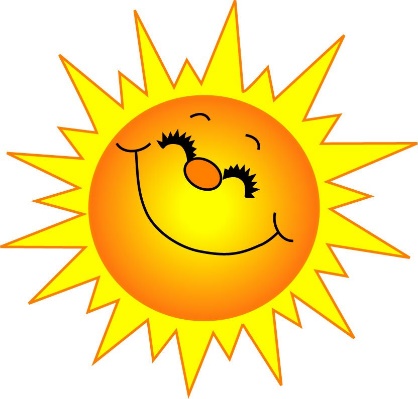 